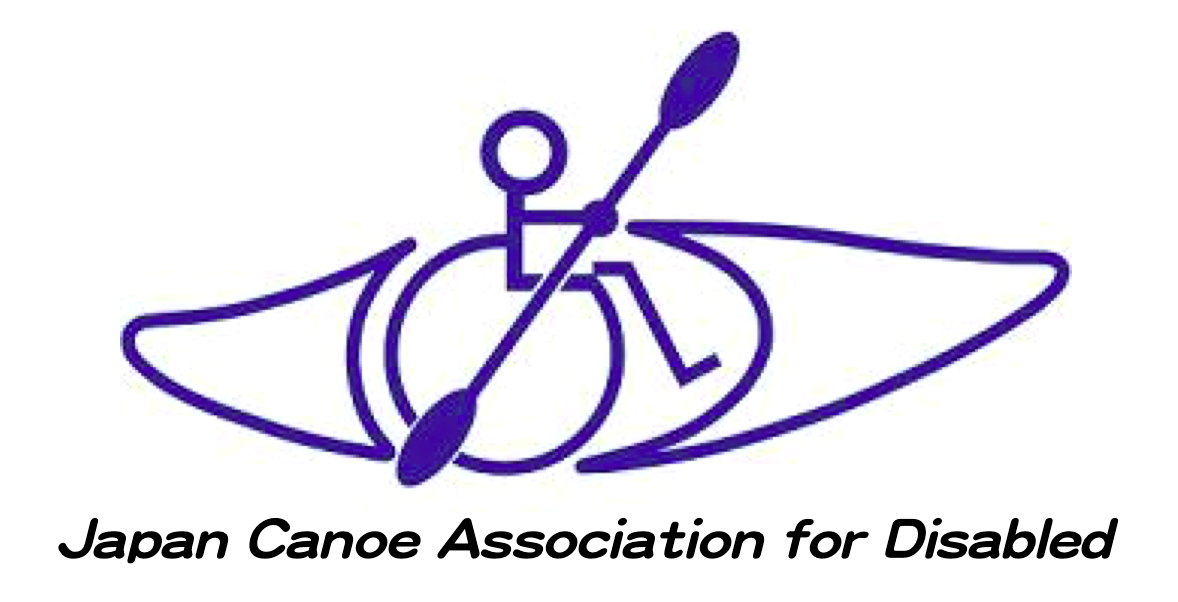 ボート内にストラップをつけるための権利放棄所属:		...........................................................選手の競技番号: 	.......................選手名:	........................................................... 私はボートにつけられたストラップから迅速かつ簡単に自身を解放することができ、水上でいつでも自分のボートを転覆させることができると証明します。私は自らのボートにストラップを使用した結果として起こりうる危害やケガに対する責任を日本障がい者カヌー協会や本大会の組織委員会、あるいはそれらの代表者に負わせません。選手署名: 	................................................... 私はボートにつけられたストラップから迅速かつ簡単に自身を解放することができ、水上でいつでも自分のボートを転覆させることができると証明します。彼/彼女には個人的な危害やケガの危険性はありません。私は自らのボートにストラップを使用した結果として起こりうる危害やケガに対する責任を日本障がい者カヌー協会や本大会の組織委員会、あるいはそれらの代表者に負わせません。チーム代表者:	.............................................................						　　　　　(記載してください)チーム代表者署名:	  .........................................